The Master Home Owners Association at The Links at Gettysburg 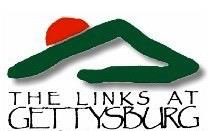 Hello fellow Residents,The Master Homeowner Association has tasked a small committee to        conduct a strategic study on the future facilities and services requirements offered in The Links at Gettysburg community as we continue to grow.  While the community today includes 220 housing units, the final number of housing units is estimated to be approximate 450.  As part of the study, we are surveying our current community’s residents to determine your perception of our current facilities and what, if any, other services and facilities the Master Association should be looking at for potential additions and/or growth.   While this survey is designed to be “cost unrestrained,” any additional facilities and/or services would have to go through the Master Association Executive Board and any expenditures would need to be approved by the residents overall in accordance with our governing documents.We ask that you fill out both sides of this survey honestly and accurately and then return it to us via email to linksmasterassociationboard@gmail.com no later than February 1st 2023.  Baseline survey’s sourceWhat area of the HOA do you live?  (Courtyards, Cumberland Crossing, Garrison Falls, Retreat Condos, or Villas at the Retreat):		________________________How long have you been living at the Links?		 ________________________Demographics of your householdYoung Children (between 1 & 10)	   ______Teenagers				   ______Adults					   ______Baseline Residents’ use of current facilitiesIn the past 12 months, have you or your family used the following?  if so, how often (daily, weekly, monthly)?   If you used it, does it meet your needs (i.e., adequate)?Assessing and Prioritizing future needs for facilities and servicesDo you feel the Links at Gettysburg facilities are adequate for your needs ____ Yes, they are adequate 	_____ No, they are not adequate (Please explain in comments)Do you think the facilities are adequate to support an additional 200 housing units?____ Yes, they are adequate for the future	_____ No, they are not adequate Should the Master Association Executive Board pursue potential additional facilities and services?  ____ Current facilities and services meet our needs____ We would like the Executive Board to pursue the potential to add the following facilities and services (Please prioritize 1 to 5 (or more) services or facilities you would like to see added to The Links)___ Dog Park___ Playground___ Picnic Area___ Second pool___ Second tennis court___ Expanded gym___ Larger Community Center___ Larger Open Space Recreation Area (currently OSRA is 1 acre between tennis court and tot lot)___ Coffee Shop___ Restaurant___ Other (please explain) _____________________________ Other (please explain) _____________________________ Other (please explain) __________________________Once details for the above improvements are known, would you be willing to fund (through increased dues or special assessments) such improvements?____ Yes, we would support funding 	            _____ No, we do not support additional funding Other comments and/or recommendations.  (Please use second sheet if needed.)FeatureUse it? (yes/no)How often?Meets your need?Walking trailsPoolTot Lot (by pool)GymCommunity center (e.g., for private party)Basketball courtTennis courtPickleball courtOther (please identify)